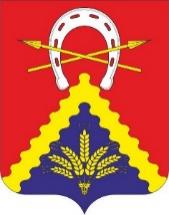 РОСТОВСКАЯ ОБЛАСТЬМИЛЮТИНСКИЙ РАЙОНАДМИНИСТРАЦИЯ МИЛЮТИНСКОГО СЕЛЬСКОГО ПОСЕЛЕНИЯПОСТАНОВЛЕНИЕ05.02.2021 № 18ст. МилютинскаяВ соответствии с пунктом 3 статьи 269.2 Бюджетного кодекса Российской Федерации и постановлением Правительства Российской Федерации от 17.08.2020 № 1235 «Об утверждении федерального стандарта внутреннего государственного (муниципального) финансового контроля «Проведение проверок, ревизий и обследований и оформление их результатов», Администрация Милютинского сельского поселения ПОСТАНОВЛЯЕТ:Утвердить ведомственный стандарт внутреннего муниципального финансового контроля «Проведение проверок, ревизий и обследований и оформление их результатов» согласно приложению.Настоящее постановление вступает в силу со дня его подписания.Контроль за исполнением настоящего постановления оставляю за собой.                 Глава Администрации                 Милютинского сельского поселения                        Л.В. Алёшкина                                                                                        Приложение к постановлению АдминистрацииМилютинского сельского поселения                                                                                        от 05.02.2021 №18ВЕДОМСТВЕННЫЙ СТАНДАРТ   внутреннего  муниципального финансового контроля «Проведение проверок, ревизий и обследований и оформление их результатов»Ведомственный стандарт внутреннего муниципального финансового контроля «Проведение проверок, ревизий и обследований и оформление их результатов» (далее - стандарт) разработан в целях обеспечения осуществления полномочий по внутреннему муниципальному финансовому контролю в случаях, предусмотренных федеральным стандартом внутреннего государственного (муниципального) финансового контроля «Проведение проверок, ревизий и обследований и оформление их результатов», утвержденным постановлением Правительства Российской Федерации от 17.08.2020 № 1235 «Об утверждении федерального стандарта внутреннего государственного (муниципального) финансового контроля «Проведение проверок, ревизий и обследований и оформление их результатов» (далее - Федеральный стандарт).  Администрация Милютинского сельского поселения осуществляет проведение проверок, ревизий, обследований и оформление их результатов в соответствии с Федеральным стандартом с учетом положений настоящего стандарта. Во исполнение пункта 8 Федерального стандарта в ходе подготовки и проведения контрольного мероприятия могут направляться запросы объекту контроля по форме согласно приложению № 1 к стандарту.       При непредоставлении (предоставлении не в полном объеме) или несвоевременном предоставлении объектами контроля доступа к информационным системам, владельцем или оператором которых является объект контроля, непредставления информации, документов, материалов и пояснений, указанных в запросе объекту контроля, составляется акт по форме согласно приложению № 2 к стандарту. В целях реализации пункта 14 Федерального стандарта внесение изменений в решение о назначении контрольного мероприятия осуществляется Главой Администрации Милютинского сельского поселения на основании мотивированного обращения уполномоченного должностного лица, ответственного за осуществлением контрольного мероприятия. 5. В соответствии с пунктом 16 Федерального стандарта в ходе подготовки к проведению контрольного мероприятия руководителем контрольного мероприятия формируется и подписывается рабочий план (план-график)  контрольного мероприятия (далее – рабочий план), который утверждается Главой Администрации Милютинского сельского поселения, координирующим контрольную деятельность по форме согласно приложению № 3 к стандарту. Рабочий план утверждается не позднее даты начала контрольного мероприятия и доводится до должностных лиц проверочной группы, уполномоченных на проведение контрольного мероприятия под роспись.  В случае принятия решения о внесении изменений в решение о назначении контрольного мероприятия вносятся соответствующие изменения в рабочий план. 6. На основании пункта 17 Федерального стандарта определение объема выборки данных из совокупности документов, информации и материалов, проверяемой при осуществлении контрольного мероприятия осуществляется следующим способом. Контрольные действия проводятся сплошным или выборочным способом. Сплошной способ заключается в проведении контрольного действия в отношении всей совокупности финансовых, бухгалтерских, отчетных и иных документов, относящихся к проверяемому вопросу контрольного мероприятия. Выборочный способ заключается в проведении контрольного действия в отношении финансовых, бухгалтерских, отчетных и иных документов, относящихся к проверяемому вопросу контрольного мероприятия за определенный период. Объем выборки и ее состав определяются с учетом рискориентированного подхода таким образом, чтобы обеспечить возможность оценки проверяемого вопроса, исходя из объема финансовых, бухгалтерских, отчетных и иных документов, выполненных работ (услуг), поставленных товаров, относящихся к этому вопросу, состояния бухгалтерского учета, срока проведения проверки. 7. В целях реализации пункта 19 Федерального стандарта перечень типовых вопросов, подлежащих изучению в ходе проведения контрольных мероприятий, установлен в приложении № 4 к стандарту. 8. В соответствии с пунктом 24 Федерального стандарта результаты контрольных действий по фактическому изучению деятельности объекта контроля, указанных в пункте 19 Федерального стандарта, оформляются соответствующими актами. По результатам проведения осмотра оформляется акт осмотра по форме согласно приложению № 5 к стандарту. Результаты проведения инвентаризации подлежат документальному оформлению в соответствии с законодательством Российской Федерации и иными правовыми актами, регулирующими бюджетный (бухгалтерский) учет.По результатам проведения наблюдения оформляется акт наблюдения по форме согласно приложению № 6 к стандарту.По результатам проведения пересчета оформляется акт пересчета по форме согласно приложению № 7 к стандарту. По результатам проведения контрольных обмеров оформляется акт контрольных обмеров по форме согласно приложению № 8 к стандарту. Справка о завершении контрольных действий оформляется по форме 4 согласно приложению № 9 к стандарту. Согласно пункту 52 Федерального стандарта при составлении акта, заключения в случае выявления однородных нарушений может быть дана их обобщенная характеристика (детальная информация обо всех выявленных нарушениях может формироваться с использованием приложений к акту, заключению).                              Приложение № 1  к ведомственному стандартувнутреннего муниципальногофинансового контроля «Проведение проверок, ревизий и обследований и оформление их результатов»                                                                                 _____________________________(наименование объекта контроля и                                                                                _____________________________(или) должность уполномоченного                                                                                _____________________________должностного лица объекта контроля)                                                                                _____________________________(адрес объекта контроля) ЗАПРОСо представлении информации, документов, материалов и объяснений, доступа  к информационным системам, необходимых для проведения контрольного мероприятияВ соответствии с планом контрольной деятельности, утвержденным от «_____________»в отношении ____________________________________________________________________                                                     (указать наименование объекта контроля)будет проведено/проводится _______________________________________________________                                                          (указываются метод и тема контрольного мероприятия) В соответствии с пунктом 3 статьи 266.1 Бюджетного кодекса Российской Федерации, пунктом 3 Федерального стандарта, утвержденного постановлением Правительства Российской Федерации от 06.02.2020 № 100, пунктом 3 Федерального стандарта, утвержденного постановлением Правительства Российской Федерации от 17.08.2020 № 1235 прошу в срок                                            до «___» ________20__ года,  предоставить следующие документы (информацию, материалы), доступ к информационным системам: ____________________________________________________________________(указываются наименования и статус документов: подлинники документов, заверенные копии документов на бумажном____________________________________________________________________носителе,электронные документы или формулируются вопросы, по которым необходимо представить информацию____________________________________________________________________наименования информационных систем, перечень должностных лиц органа контроля, которым необходимо предоставить доступ,___________________________________________________________________и срок получения доступа)Прошу представить (дать поручение представить) объяснения (пояснения)  по следующим вопросам (указывается при необходимости) ____________________________________________________________________(указываются вопросы, по которым необходимо___________________________________________________________________получение объяснений от должностных лиц объекта контроля)       Непредставление или несвоевременное представление информации, документов и материалов, доступа к информационным системам указанных в настоящем запросе, а равно их представление не в полном объеме или представление недостоверных информации, документов и материалов, воспрепятствование законной деятельности должностных лиц финансового отдела, уполномоченных на осуществление контроля в финансово-бюджетной сфере, влечет за собой ответственность, установленную законодательством Российской Федерации. Глава Администрации Милютинского сельского поселения                               Л.В. АлёшкинаПриложение № 2  к ведомственному стандартувнутреннего муниципальногофинансового контроля «Проведение проверок, ревизий и обследований и оформление их результатов»АКТ о непредоставлении доступа к информационным системам, непредставлении (несвоевременном представлении) информации, документов, материалов и пояснений, запрошенных в ходе подготовки и проведения контрольного мероприятия «___» _____________ 20___г.                                    _________________________                                                                                            (место составления, населенный пункт)Мною, ___________________________________________________________(указывается должность, фамилия, инициалы руководителя контрольного мероприятия)в присутствии: _______________________________________________________(указываются должности, фамилии, инициалы членов проверочной группы)и ___________________________________________________________________(указываются должности, фамилии, инициалы представителей (я) объекта контроля)составлен акт о том, что согласно запросу от _______________ №__________о представлении ____________________ доступа к информационным системам,                                (указываются сроки: дата, месяц, год) документов (материалов, информации) и пояснений____________________________________________________________________(указывается перечень информационных систем, документов, материалов, информации, пояснений)по состоянию на ________________ руководителем (иным должностным лицом)                             (указываются дата, месяц, год)____________________________________________________________________(указываются: наименование объекта контроля, фамилия и инициалы руководителя (иного должностного лица))запрашиваемые доступ к информационным системам, документы (материалы, информация) и пояснения не представлены (представлены не в полном объеме): ____________________________________________________________________(приводится перечень информационных систем, документов, материалов, информации, пояснений)Приложение № 3  к ведомственному стандартувнутреннего муниципальногофинансового контроля «Проведение проверок, ревизий и обследований и оформление их результатов»           Утверждаю: Глава Администрации Милютинского сельского поселения ________________Л.В. Алёшкина_________________(дата)              РАБОЧИЙ ПЛАН(план-график) контрольного мероприятия в __________________________________(название объекта контроля)Уполномоченное должностное лицо                            _____________ (ФИО)Приложение № 4  к ведомственному стандартувнутреннего муниципальногофинансового контроля «Проведение проверок, ревизий и обследований и оформление их результатов»ПЕРЕЧЕНЬ  типовых вопросов, подлежащих изучению в ходе проведения  контрольных мероприятий  Соблюдение порядка составления, утверждения и ведения бюджетной сметы. Обоснованность потребности в бюджетных средствах, предусмотренных бюджетными сметами, наличие соответствующих расчетов и обоснований. Соответствие объемов и направлений расходов, отражаемых в бюджетной смете, доведенным лимитам бюджетных обязательств. Достоверность данных, указанных в бюджетной смете, и прилагаемых к ней соответствующих обоснований (расчетов).        2. Соответствие показателей и объемов финансирования соответствующим показателям, предусмотренным решением о бюджете на соответствующий финансовый год и плановый период, сводной бюджетной росписью местного бюджета, бюджетной росписью главного распорядителя бюджетных средств и иным документам, являющимся основанием предоставления (получения) средств. Анализ отчетов об исполнении бюджета по доходам и расходам. 3. Осуществление в соответствии с законодательством Российской Федерации полномочий администратора доходов бюджета, администратора источников финансирования дефицита бюджета. Полнота зачисления поступлений в доход местного бюджета, отражение их в учете и отчетности. 4. Соблюдение положений правовых актов, регулирующих бюджетные правоотношения, в том числе устанавливающих требования к бухгалтерскому учету и составлению и представлению бухгалтерской (финансовой) отчетности. Достоверность отчетных данных. Соответствие учетной политики действующему законодательству и ее соблюдение. 5. Проверка наличия дебиторской и кредиторской задолженности, причины и обоснованность ее образования, правильность и полнота отражения в бухгалтерском учете. Обоснованность принятия бюджетных, денежных обязательств. 6. Проверка использования (расходования) средств на оплату труда и иные выплаты персоналу. Своевременность выплаты заработной платы. Правильность формирования фонда оплаты труда. Соответствие размера и оснований выплат требованиям законодательства и иным нормативным правовым актам, соответствующим правовым актам, регулирующим вопросы оплаты труда. Правомерность начисления надбавочных коэффициентов, компенсаций, премий и иных выплат стимулирующего характера, предусмотренных законодательством.  Соблюдение порядка формирования муниципального задания на оказание муниципальных услуг (выполнение работ). Проверка предоставления и использования субсидий на финансовое обеспечение выполнения муниципального задания.  Проверка правильности определения нормативных затрат на оказание (выполнение) муниципальных услуг (работ) и нормативных затрат на содержание имущества. Анализ причин отклонения плановых и фактических показателей, характеризующих качество и (или) объем (содержание) муниципальной услуги (работы). Соблюдение порядка составления и утверждения плана финансово - хозяйственной деятельности. Соответствие плана финансово - хозяйственной деятельности требованиям, установленным законодательными и иными нормативными правовыми актами, а также требованиям, установленным учредителем, документами (стандартами). Анализ отчетов об исполнении плана финансово - хозяйственной деятельности. Соблюдение порядка об определении объема и условий предоставления субсидий на иные цели. Соблюдение условий, целей и обязательств, предусмотренных соглашениями о предоставлении бюджетных средств. Соблюдение условий договоров (соглашений), заключенных в целях исполнения договоров (соглашений) о предоставлении средств из местного бюджета, а также в случаях, предусмотренных Бюджетным кодексом Российской Федерации, условий договоров (соглашений), заключенных в целях исполнения муниципальных контрактов. Соблюдение положений правовых актов, обусловливающих публичные нормативные обязательства и обязательства по иным выплатам физическим лицам из бюджетов бюджетной системы Российской Федерации.  Проверка достоверности отчетов о результатах предоставления и (или) использования бюджетных средств (средств, предоставленных из бюджета), в том числе отчетов об исполнении муниципальных заданий, отчетности об использовании субсидии на иные цели. Проверка расходования средств на содержание имущества. Проверка правильности учета и сохранности нефинансовых активов и материальных запасов. Проведение выборочной инвентаризации материальных ценностей. Проверка правильности ведения кассовых операций и операций с безналичными денежными средствами. Проверка соблюдения порядка ведения расчетов с подотчетными лицами. Проверка использования средств на командировочные расходы. Соответствие размеров возмещения командировочных расходов работников (сотрудников) требованиям правовых актов. Соблюдение законодательства Российской Федерации о контрактной системе в сфере закупок товаров, работ, услуг для обеспечения муниципальных нужд Милютинского сельского поселения в пределах полномочий, закрепленных за органами внутреннего муниципального финансового контроля. Соблюдение правил нормирования в сфере закупок. Определение и обоснование начальной (максимальной) цены контракта, цены контракта, заключаемого с единственным поставщиком (подрядчиком, исполнителем), начальной цены единицы товара, работы, услуги, начальной суммы цен единиц товара, работы, услуги. Соблюдение требований к исполнению, изменению контракта, а также соблюдения условий контракта, в том числе в части соответствия поставленного товара, выполненной работы (ее результата) или оказанной услуги условиям контракта. Соответствие использования поставленного товара, выполненной работы (ее результата) или оказанной услуги целям осуществления закупки. Приложение № 5  к ведомственному стандартувнутреннего муниципальногофинансового контроля «Проведение проверок, ревизий и обследований и оформление их результатов» АКТ осмотра«___» _____________20___года                    ______________________________                                                                      (место составления, населенный пункт)В соответствии с _____________________________________________________(указывается полное и сокращенное наименование объекта контроля)____________________________________________________________________(указываются фамилии, инициалы и должности руководителя контрольного мероприятия и должностных лиц проверочной группы, проводивших осмотр)проведен осмотр____________________________________________________________________(указывается тема осмотра)Цель и предмет осмотра: _______________________________________________Проверяемый период: _________________________________________________Сроки проведения осмотра: ____________________________________________В ходе проведения осмотра установлено:____________________________________________________________________(приводятся сведения об объекте осмотра. Указываются выявленные в ходе проведения осмотра  нарушения с указанием нарушенных положений законодательных и нормативных правовых актов, подтверждающихся документами (заверенными копиями документов), результатами контрольных действий, пояснениями должностных лиц объекта контроля, другими материалами).*Приложение на ___л.        *Справочно: в случае необходимости содержание настоящего типового акта может корректироваться (сокращаться или дополняться). Приложение № 6  к ведомственному стандартувнутреннего муниципальногофинансового контроля «Проведение проверок, ревизий и обследований и оформление их результатов»АКТ наблюдения    «___» _____________20___года                    ____________________________                                                                      (место составления, населенный пункт)В соответствии с _____________________________________________________(указывается основание проведения наблюдения)в ___________________________________________________________________(указывается полное и сокращенное наименование объекта контроля)____________________________________________________________________(указываются фамилии, инициалы и должности руководителя контрольного мероприятия и должностных лиц проверочной группы, проводивших наблюдение)проведено наблюдение_________________________________________________(указывается тема наблюдения)Цель и предмет наблюдения: ___________________________________________Проверяемый период: _________________________________________________Сроки проведения наблюдения: _________________________________________В ходе проведения наблюдения установлено:____________________________________________________________________(приводятся сведения об объекте наблюдения. Указываются выявленные в ходе проведения наблюдения  нарушения с указанием нарушенных положений законодательных и нормативных правовых актов, подтверждающихся документами (заверенными копиями документов), результатами контрольных действий, пояснениями должностных лиц объекта контроля, другими материалами).*Приложение на ___л.        *Справочно: в случае необходимости содержание настоящего типового акта может корректироваться (сокращаться или дополняться). Приложение № 7  к ведомственному стандартувнутреннего муниципальногофинансового контроля «Проведение проверок, ревизий и обследований и оформление их результатов»АКТ пересчета    «___» _____________20___года                    _____________________________                                                                      (место составления, населенный пункт)В соответствии с ____________________________________________________(указывается основание проведения пересчета)в ___________________________________________________________________(указывается полное и сокращенное наименование объекта контроля)____________________________________________________________________(указываются фамилии, инициалы и должности руководителя контрольного мероприятия и должностных лиц проверочной группы, проводивших пересчет)Проведен пересчет следующих материальных ценностей/имущества/объектов____________________________________________________________________(указывается наименование материальных ценностей/имущества/объектов, в отношении которых проводится пересчет, а также иная необходимая информация)Цель и предмет пересчета: _____________________________________________Проверяемый период: _________________________________________________Сроки проведения пересчета: ___________________________________________В ходе проведения пересчета установлено:____________________________________________________________________(приводятся сведения об объекте пересчета. Указываются выявленные в ходе проведения пересчета  нарушения с указанием нарушенных положений законодательных и нормативных правовых актов, подтверждающихся документами (заверенными копиями документов), результатами контрольных действий, пояснениями должностных лиц объекта контроля, другими материалами).*Приложение на ___л.        *Справочно: в случае необходимости содержание настоящего типового акта может корректироваться (сокращаться или дополняться). Приложение № 8 к ведомственному стандартувнутреннего муниципальногофинансового контроля «Проведение проверок, ревизий и обследований и оформление их результатов»АКТ контрольных обмеров    «___» _____________20___года                    _____________________________                                                                      (место составления, населенный пункт)В соответствии с _____________________________________________________(указывается основание проведения контрольных обмеров)в ___________________________________________________________________        (указывается полное и сокращенное наименование объекта контроля)____________________________________________________________________(указываются фамилии, инициалы и должности руководителя контрольного мероприятия и должностных лиц проверочной группы, проводивших контрольные обмеры)Проведены контрольные обмеры ________________________________________                                                                  (указывается тема контрольных обмеров)Цель и предмет контрольных обмеров: ___________________________________Проверяемый период: _________________________________________________Сроки проведения контрольных обмеров: ________________________________В ходе проведения контрольных обмеров установлено:____________________________________________________________________(приводятся сведения о работах/услугах/объектах, в отношении которых проводятся контрольные обмеры. Указываются выявленные в ходе проведения контрольных обмеров  нарушения с указанием нарушенных положений законодательных и нормативных правовых актов, подтверждающихся документами (заверенными копиями документов), результатами контрольных действий, пояснениями должностных лиц объекта контроля, другими материалами).*Приложение (при наличии, при необходимости):Ведомость перерасчета стоимости работ к акту контрольных обмеров на __л. в __экз.        *Справочно: в случае необходимости содержание настоящего типового акта может корректироваться (сокращаться или дополняться). Приложение к акту контрольных обмеровВЕДОМОСТЬ (РАСЧЕТ)перерасчета стоимости работ к акту контрольных обмеровот «___» _________20___г. по ______________________*                                               (наименование объекта)Подписи:*Справочно: в случае необходимости содержание (наименование) настоящей ведомости (расчета) может корректироваться (сокращаться   или дополняться). Приложение № 9  к ведомственному стандартувнутреннего муниципальногофинансового контроля «Проведение проверок, ревизий и обследований и оформление их результатов»СПРАВКАо завершении контрольных действий «___» _____________20___года                    ______________________________                                                                      (место составления, населенный пункт)В соответствии с _____________________________________________________(указывается основание проведения контрольного мероприятия)в ____________________________________________________________________(указывается полное и сокращенное наименование объекта контроля)____________________________________________________________________(указываются фамилии, инициалы и должности руководителя контрольного мероприятия и должностных лиц проверочной группы, проводивших контрольное мероприятие)проведено контрольное мероприятие.Тема контрольного мероприятия: _______________________________________Проверяемый период: _________________________________________________Сроки проведения контрольного мероприятия: ____________________________Контрольные действия по месту нахождения объекта контроля окончены «___» ______________20___года.Об утверждении ведомственного стандарта внутреннего муниципального финансового контроля «Проведение проверок, ревизий и обследований и оформление их результатов»     Акт составил:С актом ознакомлены:_______________________________(должность руководителя контрольного мероприятия)_____________     _______________(подпись)                            (инициалы, фамилия)«___» ____________ 20___ года_________________________________(должность руководителя объекта контроля)_____________     _________________(подпись)                            (инициалы, фамилия)«___» ____________ 20___ года№ п/пВопросы программы проверкиСпособ проведения (сплошной, выборочный)Исполнитель (Ф.И.О.)Дата проведенияПодпись исполнителяОтметка о выполнении (дата оформления акта, заключения), подпись руководителя контрольного мероприятия     Акт составил:С актом ознакомлены:_______________________________(должность руководителя контрольного мероприятия)_____________     _______________(подпись)                            (инициалы, фамилия)______________________________(должность лица, входящего в состав проверочной группы)_____________     _______________(подпись)                            (инициалы, фамилия)_________________________________(должность руководителя объекта контроля)_____________     _________________(подпись)                            (инициалы, фамилия)______________________________(должность уполномоченного лица объекта контроля)_____________     _______________(подпись)                            (инициалы, фамилия)     Акт составил:С актом ознакомлены:_______________________________(должность руководителя контрольного мероприятия)_____________     _______________(подпись)                            (инициалы, фамилия)______________________________(должность лица, входящего в состав проверочной группы)_____________     _______________(подпись)                            (инициалы, фамилия)_________________________________(должность руководителя объекта контроля)_____________     _________________(подпись)                            (инициалы, фамилия)______________________________(должность уполномоченного лица объекта контроля)_____________     _______________(подпись)                            (инициалы, фамилия)     Акт составил:С актом ознакомлены:_______________________________(должность руководителя контрольного мероприятия)_____________     _______________(подпись)                            (инициалы, фамилия)______________________________(должность лица, входящего в состав проверочной группы)_____________     _______________(подпись)                            (инициалы, фамилия)_________________________________(должность руководителя объекта контроля)_____________     _________________(подпись)                            (инициалы, фамилия)______________________________(должность уполномоченного лица объекта контроля)_____________     _______________(подпись)                            (инициалы, фамилия)     Акт составил:С актом ознакомлены:_______________________________(должность руководителя контрольного мероприятия)_____________     _______________(подпись)                            (инициалы, фамилия)______________________________(должность лица, входящего в состав проверочной группы)_____________     _______________(подпись)                            (инициалы, фамилия)_________________________________(должность руководителя объекта контроля)_____________     _________________(подпись)                            (инициалы, фамилия)______________________________(должность уполномоченного лица объекта контроля)_____________     _______________(подпись)                            (инициалы, фамилия)№ позиции№ позиции№ позицииШифр, наименование работ и затратЕдиница измеренияОбъем работОбъем работОтклонениеСтоимость, рублейСтоимость, рублейпо сметепо актам приемкипо актам приемкиШифр, наименование работ и затратЕдиница измеренияпо акту приемкифактически по результатам контрольного обмераОтклонениеСтоимость, рублейСтоимость, рублей1223456788Сметный расчетДата,№ акта приемкиСметный расчетДата,№ акта приемкиСметный расчетДата,№ акта приемкиСметный расчетДата,№ акта приемкиСметный расчетДата,№ акта приемкиСметный расчетДата,№ акта приемкиСметный расчетДата,№ акта приемкиСметный расчетДата,№ акта приемкиСметный расчетДата,№ акта приемкиСметный расчетДата,№ акта приемкиИтого:Итого:Итого:Итого:Итого:Итого:Итого:Итого:Итого:сумма_______________________________(должность руководителя контрольного мероприятия)_____________     _______________(подпись)                            (инициалы, фамилия)______________________________(должность лица, входящего в состав проверочной группы)_____________     _______________(подпись)                            (инициалы, фамилия)_________________________________(должность руководителя объекта контроля)_____________     _________________(подпись)                            (инициалы, фамилия)______________________________(должность уполномоченного лица объекта контроля)_____________     _______________(подпись)                            (инициалы, фамилия)Справку составил:Справку получил:_______________________________(должность руководителя контрольного мероприятия)_____________     _______________(подпись)                            (инициалы, фамилия)_________________________________(должность руководителя объекта контроля)_____________     _________________(подпись)                            (инициалы, фамилия)